The Churches of
St Bartholomew and St Chad
Thurstaston and Irby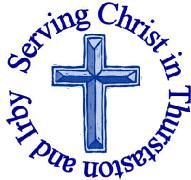 29th December 2019 – Christmas 1Welcome to Church today.  We hope that you enjoy the service and gain a sense of God’s presence with us.Services TODAY Christmas 1 Services next week Wednesday 1st January - NO SERVICE Sunday 5th January – Christmas 28.00 am	Holy Communion				St Bartholomew’s10.30 am	Covenant Service 	 			Irby Methodist Church11.15 am 	Morning Worship 				St Bartholomew’sDawpool Admissions – Supplementary forms. If you require Revd Jane to sign one of these forms please hand it to her or deliver it to the Rectory. Revd Jane will then deliver them to school (by hand) on Monday 6th January. GOSPEL READING: Matthew 2:13-23All: Glory to you, O Lord 13 When they had gone, an angel of the Lord appeared to Joseph in a dream. “Get up,” he said, “take the child and his mother and escape to Egypt. Stay there until I tell you, for Herod is going to search for the child to kill him.”14 So he got up, took the child and his mother during the night and left for Egypt, 15 where he stayed until the death of Herod. And so was fulfilled what the Lord had said through the prophet: “Out of Egypt I called my son.”[c]16 When Herod realized that he had been outwitted by the Magi, he was furious, and he gave orders to kill all the boys in Bethlehem and its vicinity who were two years old and under, in accordance with the time he had learned from the Magi. 17 Then what was said through the prophet Jeremiah was fulfilled:18 “A voice is heard in Ramah,
    weeping and great mourning,
Rachel weeping for her children
    and refusing to be comforted,
    because they are no more.” 19 After Herod died, an angel of the Lord appeared in a dream to Joseph in Egypt 20 and said, “Get up, take the child and his mother and go to the land of Israel, for those who were trying to take the child’s life are dead.”21 So he got up, took the child and his mother and went to the land of Israel. 22 But when he heard that Archelaus was reigning in Judea in place of his father Herod, he was afraid to go there. Having been warned in a dream, he withdrew to the district of Galilee, 23 and he went and lived in a town called Nazareth. So was fulfilled what was said through the prophets, that he would be called a Nazarene.All: Praise to you, O Christ Church Office: Mrs K Butler, St Chad’s Church, Roslin Road, Irby, CH61 3UHOpen Tuesday, Wednesday, Thursday, 9.30am-12.30pm (term time)Tel 648 8169.  Website: www.thurstaston.org.uk E-Mail: office@thurstaston.org.ukRevd Jane Turner 648 1816 (Day off Tuesday). E-Mail: rector@thurstaston.org.ukThe Churches of
St Bartholomew and St Chad
Thurstaston and Irby29th December 2019 – Christmas 1Welcome to Church today.  We hope that you enjoy the service and gain a sense of God’s presence with us.Services TODAY Christmas 1 Services next week Wednesday 1st January - NO SERVICE Sunday 5th January – Christmas 28.00 am	Holy Communion				St Bartholomew’s10.30 am	Covenant Service 	 			Irby Methodist Church11.15 am 	Morning Worship 				St Bartholomew’sDawpool Admissions – Supplementary forms. If you require Revd Jane to sign one of these forms please hand it to her or deliver it to the Rectory. Revd Jane will then deliver them to school (by hand) on Monday 6th January. GOSPEL READING: Matthew 2:13-23All: Glory to you, O Lord 13 When they had gone, an angel of the Lord appeared to Joseph in a dream. “Get up,” he said, “take the child and his mother and escape to Egypt. Stay there until I tell you, for Herod is going to search for the child to kill him.”14 So he got up, took the child and his mother during the night and left for Egypt, 15 where he stayed until the death of Herod. And so was fulfilled what the Lord had said through the prophet: “Out of Egypt I called my son.”[c]16 When Herod realized that he had been outwitted by the Magi, he was furious, and he gave orders to kill all the boys in Bethlehem and its vicinity who were two years old and under, in accordance with the time he had learned from the Magi. 17 Then what was said through the prophet Jeremiah was fulfilled:18 “A voice is heard in Ramah,
    weeping and great mourning,
Rachel weeping for her children
    and refusing to be comforted,
    because they are no more.” 19 After Herod died, an angel of the Lord appeared in a dream to Joseph in Egypt 20 and said, “Get up, take the child and his mother and go to the land of Israel, for those who were trying to take the child’s life are dead.”21 So he got up, took the child and his mother and went to the land of Israel. 22 But when he heard that Archelaus was reigning in Judea in place of his father Herod, he was afraid to go there. Having been warned in a dream, he withdrew to the district of Galilee, 23 and he went and lived in a town called Nazareth. So was fulfilled what was said through the prophets, that he would be called a Nazarene.All: Praise to you, O Christ Church Office: Mrs K Butler, St Chad’s Church, Roslin Road, Irby, CH61 3UHOpen Tuesday, Wednesday, Thursday, 9.30am-12.30pm (term time)Tel 648 8169.  Website: www.thurstaston.org.uk E-Mail: office@thurstaston.org.ukRevd Jane Turner 648 1816 (Day off Tuesday). E-Mail: rector@thurstaston.org.uk8:00 amHoly Communion    St. Bartholomew’s9.30 am11.15 amMorning WorshipHoly CommunionSt  ChadsSt Bartholomew’sCollect God in Trinity,eternal unity of perfect love:gather the nations to be one family,and draw us into your holy lifethrough the birth of Emmanuel,our Lord Jesus Christ.Amen.Post-Communion Prayer Heavenly Father,whose blessed Son shared at Nazareth the life of an earthly home:help your Church to live as one family,united in love and obedience,and bring us all at last to our home in heaven; through Jesus Christ our Lord.Amen FOR OUR PRAYERS THIS WEEK For the World:  Please pray for peace around the worldFor the Parish: Please pray for those missing loved ones at this time of yearFor the Sick: Please pray for all those that are ill at home or in Hospital.From the Diocesan Prayer Cycle: Pray for all families coping with poverty, and wider eﬀorts to change things for the better.From the Anglican Prayer Cycle Bishop Alexis Bilindabagabo, Bishop Manasseh Gahima, Gahini (Rwanda); Bishop James Allen Yaw Odico, Gambia (West Africa)FOR OUR PRAYERS THIS WEEK For the World:  Please pray for peace around the worldFor the Parish: Please pray for those missing loved ones at this time of yearFor the Sick: Please pray for all those that are ill at home or in Hospital.From the Diocesan Prayer Cycle: Pray for all families coping with poverty, and wider eﬀorts to change things for the better.From the Anglican Prayer Cycle Bishop Alexis Bilindabagabo, Bishop Manasseh Gahima, Gahini (Rwanda); Bishop James Allen Yaw Odico, Gambia (West Africa)FOR OUR PRAYERS THIS WEEK For the World:  Please pray for peace around the worldFor the Parish: Please pray for those missing loved ones at this time of yearFor the Sick: Please pray for all those that are ill at home or in Hospital.From the Diocesan Prayer Cycle: Pray for all families coping with poverty, and wider eﬀorts to change things for the better.From the Anglican Prayer Cycle Bishop Alexis Bilindabagabo, Bishop Manasseh Gahima, Gahini (Rwanda); Bishop James Allen Yaw Odico, Gambia (West Africa)Readings for TodayIs 63:7-9Heb 2:13-23Matt 2:13-23Readings for 5th JanuaryJer 31:7-14Eph 1:3-14John 1:10-188:00 amHoly Communion    St. Bartholomew’s9.30 am11.15 amMorning WorshipHoly CommunionSt  ChadsSt Bartholomew’sCollect God in Trinity,eternal unity of perfect love:gather the nations to be one family,and draw us into your holy lifethrough the birth of Emmanuel,our Lord Jesus Christ.Amen.Post-Communion Prayer Heavenly Father,whose blessed Son shared at Nazareth the life of an earthly home:help your Church to live as one family,united in love and obedience,and bring us all at last to our home in heaven; through Jesus Christ our Lord.Amen FOR OUR PRAYERS THIS WEEK For the World:  Please pray for peace around the worldFor the Parish: Please pray for those missing loved ones at this time of yearFor the Sick: Please pray for all those that are ill at home or in Hospital.From the Diocesan Prayer Cycle: Pray for all families coping with poverty, and wider eﬀorts to change things for the better.From the Anglican Prayer Cycle Bishop Alexis Bilindabagabo, Bishop Manasseh Gahima, Gahini (Rwanda); Bishop James Allen Yaw Odico, Gambia (West Africa)FOR OUR PRAYERS THIS WEEK For the World:  Please pray for peace around the worldFor the Parish: Please pray for those missing loved ones at this time of yearFor the Sick: Please pray for all those that are ill at home or in Hospital.From the Diocesan Prayer Cycle: Pray for all families coping with poverty, and wider eﬀorts to change things for the better.From the Anglican Prayer Cycle Bishop Alexis Bilindabagabo, Bishop Manasseh Gahima, Gahini (Rwanda); Bishop James Allen Yaw Odico, Gambia (West Africa)FOR OUR PRAYERS THIS WEEK For the World:  Please pray for peace around the worldFor the Parish: Please pray for those missing loved ones at this time of yearFor the Sick: Please pray for all those that are ill at home or in Hospital.From the Diocesan Prayer Cycle: Pray for all families coping with poverty, and wider eﬀorts to change things for the better.From the Anglican Prayer Cycle Bishop Alexis Bilindabagabo, Bishop Manasseh Gahima, Gahini (Rwanda); Bishop James Allen Yaw Odico, Gambia (West Africa)Readings for TodayIs 63:7-9Heb 2:13-23Matt 2:13-23Readings for 5th JanuaryJer 31:7-14Eph 1:3-14John 1:10-18